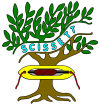 Job Description: Teacher of English and DramaFull or Part time Reports to:  Head of EnglishStart date: 24 February 2020 (or from January 2020 if available)Salary:  MPS/UPSThe Role We are seeking to appoint an inspirational English and Drama teacher with a passion for the performing arts and the ability to teach Key Stage 3 English on a temporary contract to cover a maternity leave (one year initially, commencing 24 February 2020 or January 2020 if available). The successful candidate will be a strong teacher, be reflective and innovative and will share the school’s vision -  To ensure that we are all inspired with a love of learning, a zest for life and the confidence to excel whilst keeping our values at the heart of everything we do.Duties and expectations of all teachers at Scissett Middle School Teach, to an outstanding level, all years and abilities Play an active role in ensuring a consistently orderly, calm and stimulating environment, both in and out of the classroom Make a vital contribution to the efficient running of the Department, including setting and marking assessments, assisting in moderation of assessments Enhance the quality of teaching and learning in the Department and wider school through sharing resources and good practice, lesson observation, collaborative teaching, and active participation in CPD; Develop habits of excellence in ourselves and our pupils through an emphasis on high expectations in all we do and a Growth Mindset.Ensure care of pupils is at the heart of all we do: Report concerns immediately, make referrals as required and build strong relationships with pupils.Extra-Curricular Involvement e.g. ClubsTeaching and Learning Ensure teaching is consistently outstanding of a high standard. Direct and supervise support staff assigned to lessons to ensure the support provided to individuals and groups is having a significant impact on academic progressCommit to the progress of all learnersBe able to ‘Teach on your feet’Monitor and assess teaching and learning To carry out regular, meaningful and measurable assessments for pupils To formatively assess pupils in all lessonsMaintain accurate pupil data that can be used to make teaching more effectiveOther We are committed to your continuing professional development as you will be part of the appraisal system Undertake other various responsibilities as directed by the Headteacher, Head of School or Head of Department.